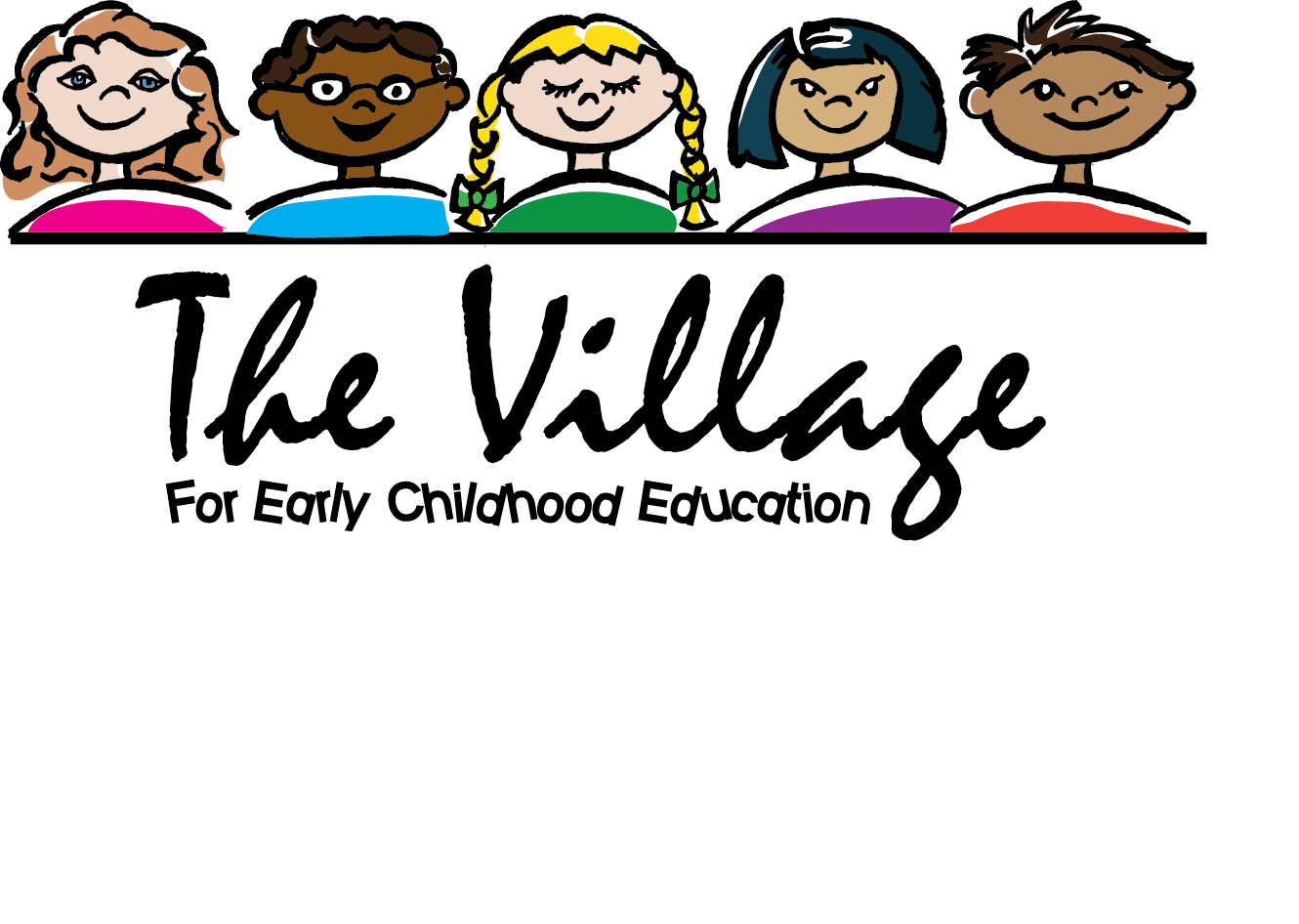 Rainbow RoomThe Village at North Summer Enrollment 2017The Village offers a diverse, educational environment in addition to fun summer activities for your preschool child. A summer registration packet is required for students new to The Village: emergency card, general health appraisal, copy of up-to-date immunization records and a copy of the child’s birth certificate.	Child’s Name: _____________________________________________ Boy ____  Girl _____	Date of Birth: ________________________  	Name of parent(s)/guardian(s): _________________________________________________	Address: ___________________________________________________________________ 	City: ____________________  State: ________________________ Zip: ________________	Home phone: __________________________ Work phone: __________________________	Cell phone: ___________________________   Email: 						Summer Preschool hours of operation and feesDays/Hours available: Monday – Friday, 7:00 am – 5:30 pmSummer program starts June 5, 2017 and ends August 4, 2017Closed July 3rd, 4th, and 5th, 2017 for holidayWeekly schedule options, please select the option best suited to your family:___	Monday – Friday, 7:00 am – 5:30 pm		$975/month___	Monday/Wednesday/Friday, 7:00 am – 5:30 pm	$650/month___	Tuesday and Thursday, 7:00 am – 5:30 pm		$445/monthParent/Guardian signature: _____________________________________ Date: ______________Return this enrollment form, along with a $100 non-refundable deposit to The Village at North main office by Friday, April 7, 2017 to secure your spot! The deposit will be applied towards the July 2017 tuition.